Publicado en Madrid y Zaragoza el 20/06/2017 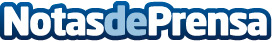 Pikolin home y tiendas bed’s presentan el único protector de colchón con tejidos Outlast® y Tencel®El protector termorregulador e hiper-transpirable de Pikolin Home es el único en el mercado que aúna dos soluciones tecnológicas de última generación Lyocell y Outlast®Datos de contacto:María Arenas, Marketing Manager y Elena Matos, Marketing Manager Tiendas Bed´s; +34 976 300 850+34 91 6857377;Nota de prensa publicada en: https://www.notasdeprensa.es/pikolin-home-y-tiendas-bed-s-presentan-el Categorias: Interiorismo Sociedad Ecología Dispositivos móviles http://www.notasdeprensa.es